ARTICULO 11NUMERAL 1MES DE AGOSTO       2020DISPONIBILIDADPRESUPUESTARIA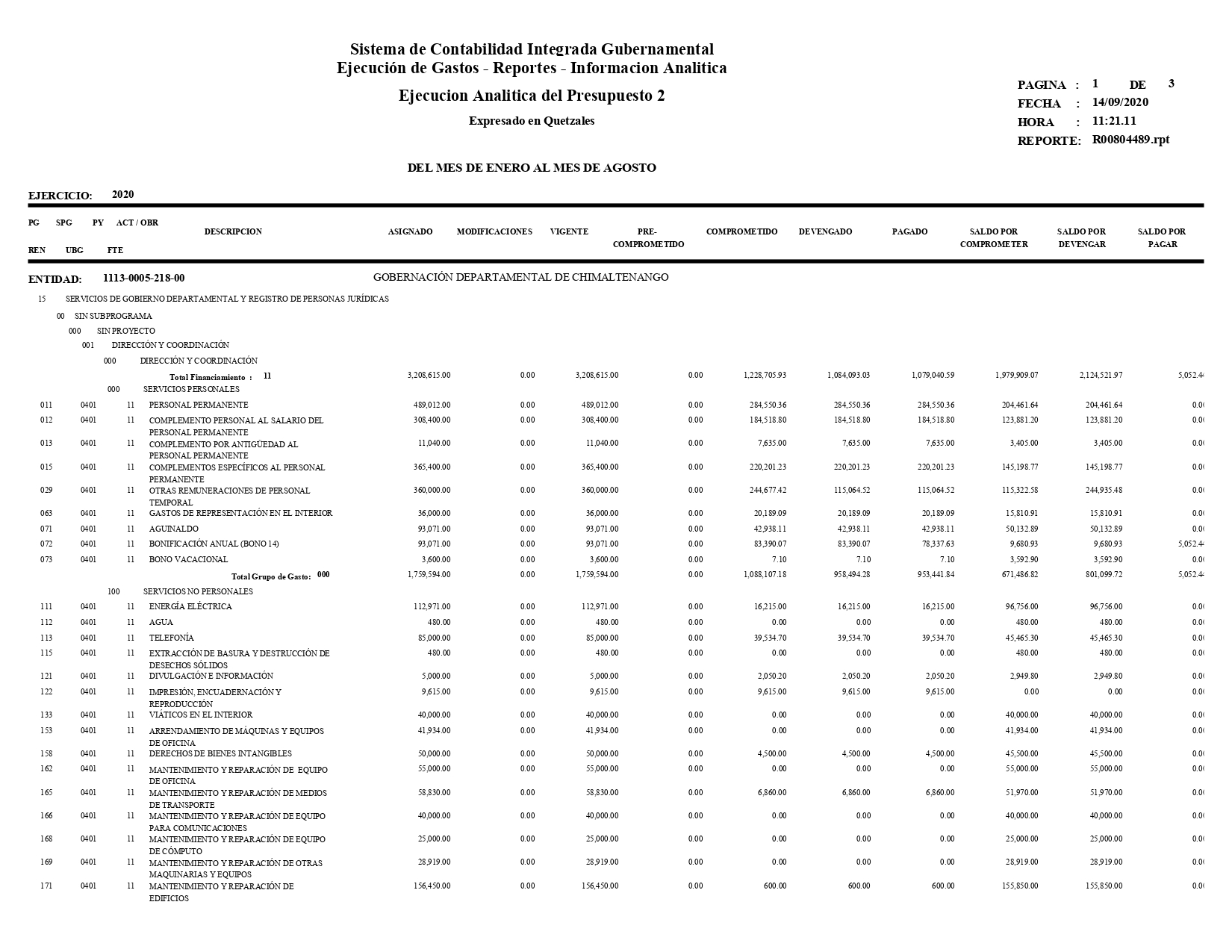 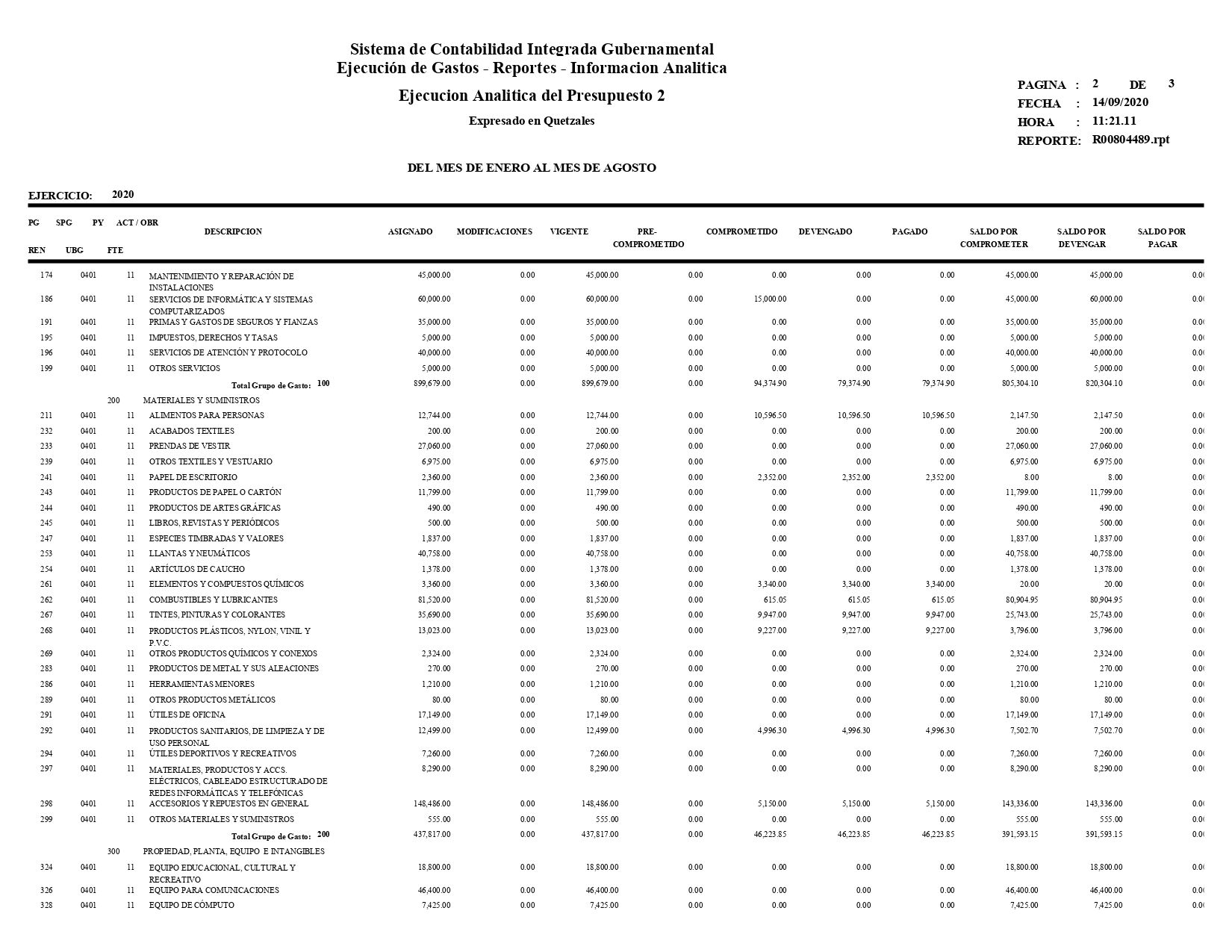 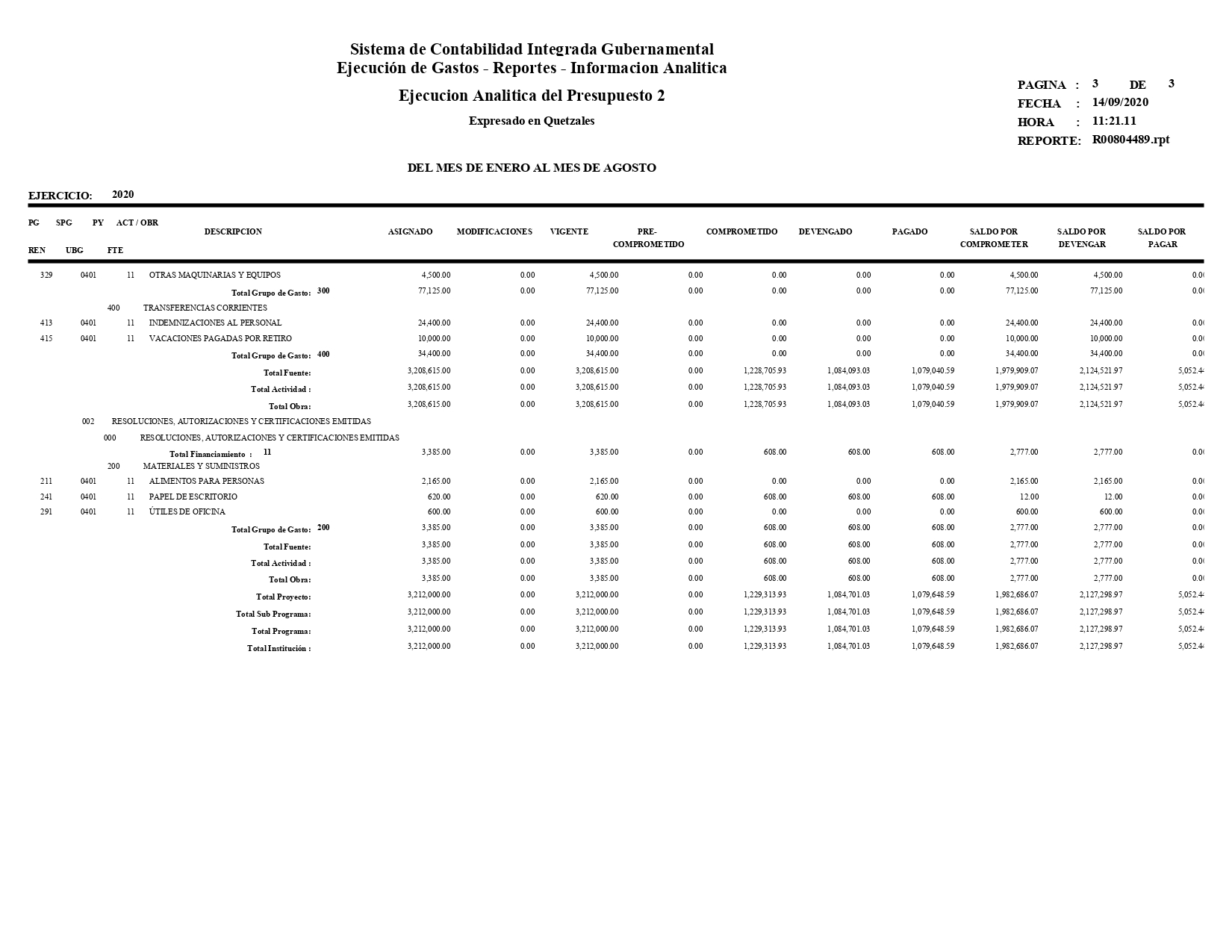 